À Noël Sur l’air de « la même » de Maitre Gims et VianneyPère Noël, cette année je n’te demande rienJuste un peu de gaieté, et moins de chagrinTout le monde n’a pas la chance que j’aiD’être dans une école où règne l’amitiéC’n’est pas compliqué, il suffit d’un peu d’amourDe solidaritéMoins de violence, un peu plus d’égalitéCar il parait qu’ici en basDans notre école, chacun est là pour s’entraider tu vois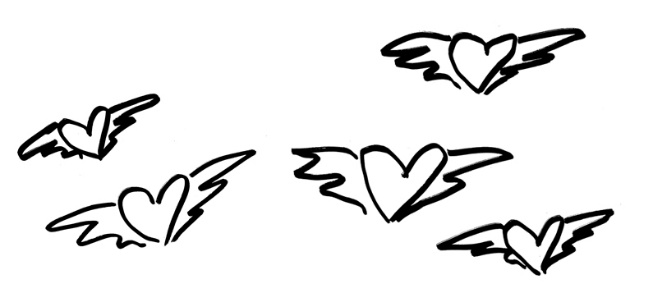 À No… à Noël, à Noël !On oublie nos peurs, nos disputes, nos pleursIci le bonheur, sera bien à l’heure !À No… à Noël, à Noël !On oublie nos peurs, nos disputes, nos pleursIci le bonheur, sera bien à l’heure !Père Noël, je pense que tu avais raisonLes cadeaux c’est bien mais au fond à quoi bonCe serait  formidable  si tout le mondeOffrait son sourire, son amour et puisC’n’est pas compliqué, il suffit d’un peu d’amourDe solidaritéMoins de violence, un peu plus d’égalitéCar il parait qu’ici en basDans notre école, chacun est là pour s’entraider tu vois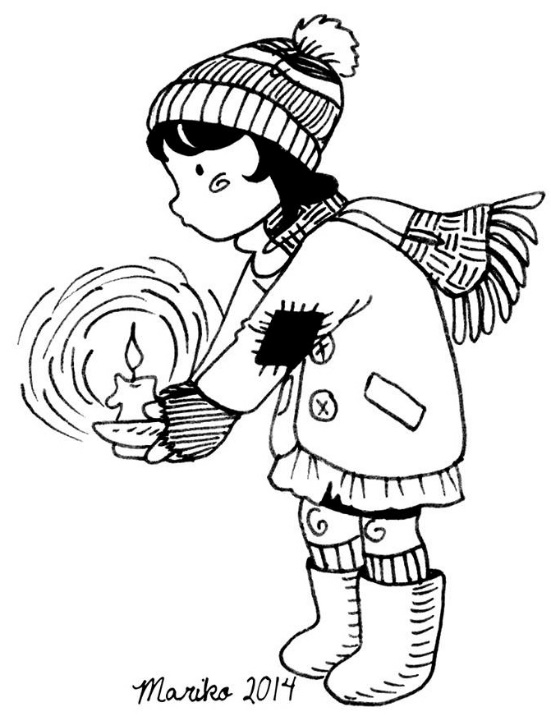 À No… à Noël, à Noël !On oublie nos peurs, nos disputes, nos pleursIci le bonheur, sera bien à l’heure !À No… à Noël, à NoëlOn oublie nos peurs, nos disputes, nos pleursIci le bonheur, sera bien à l’heure !Un peu d’humanité et de générositéC’n’est pas très compliqué, on a tous à y gagnerUn peu d’humanité et de générositéC’n’est pas très compliqué, on a tous à y gagnerRefrainParoles de Céline Coenegrachts